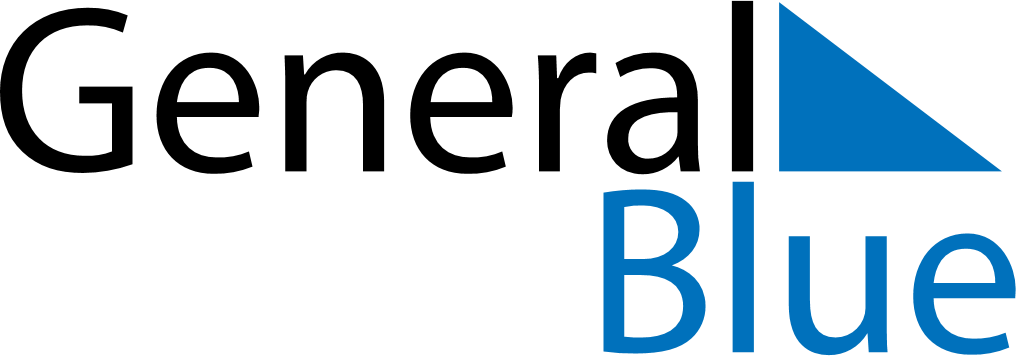 Saint Barthelemy 2019 HolidaysSaint Barthelemy 2019 HolidaysDATENAME OF HOLIDAYJanuary 1, 2019TuesdayNew Year’s DayMarch 4, 2019MondayShrove MondayMarch 6, 2019WednesdayAsh WednesdayMarch 31, 2019SundayLaetare SundayApril 19, 2019FridayGood FridayApril 21, 2019SundayEaster SundayApril 22, 2019MondayEaster MondayMay 1, 2019WednesdayLabour DayMay 8, 2019WednesdayVictory DayMay 26, 2019SundayMother’s DayMay 30, 2019ThursdayAscension DayJune 9, 2019SundayPentecostJune 10, 2019MondayWhit MondayJuly 14, 2019SundayBastille DayAugust 15, 2019ThursdayAssumptionAugust 24, 2019SaturdaySaint BarthOctober 9, 2019WednesdayAbolition of SlaveryNovember 1, 2019FridayAll Saints’ DayNovember 11, 2019MondayArmistice DayDecember 25, 2019WednesdayChristmas Day